Curriculum VitaeName			: Tisa Maharani (Rani)Place/Birth date	: Tulungagung, 25th  August 1987Sex			: FemaleAlamat Asal		: Ds. Kendal Bulur, Kec. Boyolangu RT. I, RW IV, Kec. 				 	  Boyolangu, Kab. Tulungagung, Jawa Timur 66271Country		: IndonesiaMobile			: 0856--4321--8177 Email               	: kotaksurattisa@gmail.comFORMAL EDUCATIONNONFORMAL EDUCATIONEMPLOYMENT HISTORYMalang, 1 Agustus  2015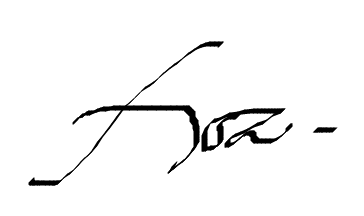 Tisa Maharani S.S.EDUCATIONINSTITUTIONMAJORYEARGPA(SCALE 4)Bachelor DegreeUniversitas Gadjah MadaEnglish Literature2006-20113,27HIGH SCHOOLSMAN 1 Kedungwaru T. AgungSocial Major2003-2006INSTITUTIONFIELDPREDICATEThe program of educator competence building (Program Pengembangan Kompetensi Profesi Pendidik (PPKPP) Lembaga Pengembangan Pendidikan dan Tenaga Kependidikan (LPPTK) Universitas Ahmad Dahlan Bekerja sama dengan LPMP D.I. Yogyakarta)Kompetensi Profesi PendidikVery satisfying(IPK 3,61)JOBYEARLecturer assistant of English Major in  IKIP Budi Utomo MalangMei 2015-PresentFreelance translator2012-PresentEnglish tutor for private 2010-2015English tutor for  institution in LBB Ganesha Operation Yogyakarta2011-2012Educational park tour guide  in Taman Pintar Yogyakarta2010English tutor for  institution in Happy Honey Bee Yogyakarta2009Freelance Proof reader at Penerbit Bentang Pustaka Yogyakarta2009